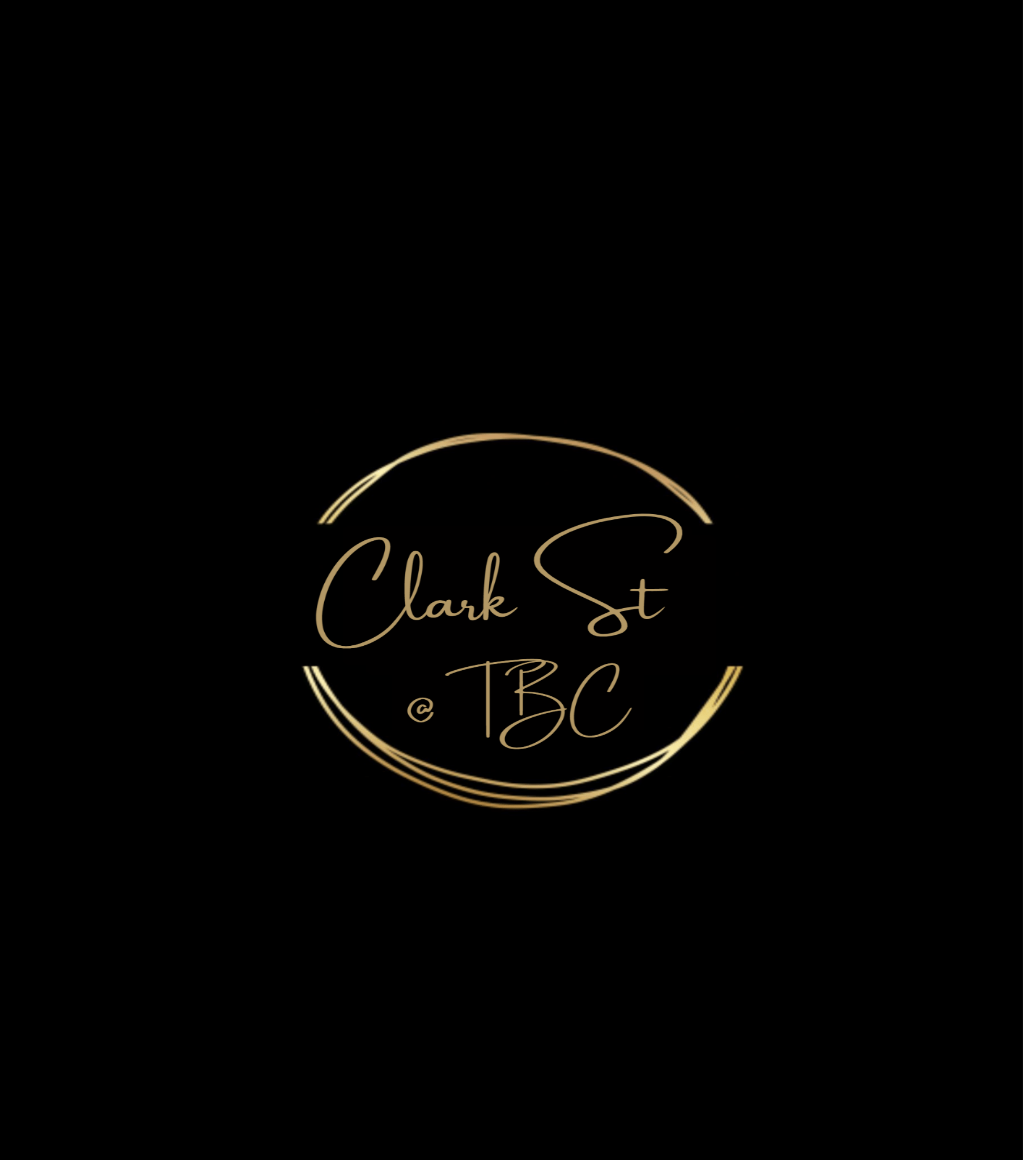 AFTERNOON PLATTERSHIGH TEA PLATTER   $75Egg and lettuce sandwiches Scones with jam and creamCaramel slicePeppermint slice  Fresh fruitFRESH FRUIT PLATTER $50Fresh seasonal fruit (depending on the season will vary on the fruit)LITTLE SWEET PLATTERCaramel SlicePeppermint SliceRocky RoadHedgehog SliceMars Bar SliceStrawberries’All Serve 8-10 people